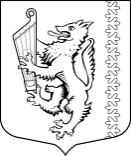 АДМИНИСТРАЦИЯ МУНИЦИПАЛЬНОГО ОБРАЗОВАНИЯ«РОЩИНСКОЕ ГОРОДСКОЕ ПОСЕЛЕНИЕ»ВЫБОРГСКОГО РАЙОНА ЛЕНИНГРАДСКОЙ ОБЛАСТИП О С Т А Н О В Л Е Н И Еот 06.06.2022 года                                                                                                               №  364                                                                                                                  Об утверждении актуализированной схемы теплоснабжения муниципального образования «Рощинское городское поселение» Выборгского района  Ленинградской области  на 2022 годВ соответствии  с Федеральным законом от 06 октября 2003 года № 131-ФЗ «Об общих принципах организации местного самоуправления в Российской Федерации», Федеральным Законом от 27.07.2010 № 190-ФЗ «О теплоснабжении, постановлением Правительства РФ от 22.02.2012 г. №154 «О требованиях к схемам теплоснабжения, порядку их разработки и утверждения», Уставом муниципального образования «Рощинское городское поселение» Выборгского района Ленинградской области в целях создания условий для устойчивого развития территории МО «Рощинское городское поселение», оптимальных технических решений по теплоснабжению для организаций, предприятий и жителей МО «Рощинское городское поселение», администрация МО «Рощинское городское поселение»ПОСТАНОВЛЯЕТ:Утвердить актуализированную схему теплоснабжения муниципального образования  «Рощинское городское поселение» Выборгского района Ленинградской области на 2022 год.Признать Постановление администрации МО «Рощинское городское поселение» «Об утверждении актуализированных схем теплоснабжения муниципального образования «Рощинское городское поселение» Выборгского района  Ленинградской области на 2021  год и на период до 2035 года» № 757  от 11.11.2021 года утратившим силу.Опубликовать настоящее постановление в официальном печатном издании и разместить на официальном сайте МО «Рощинское городское поселение» в сети Интернет.Контроль исполнения данного постановления оставляю за собой.И.о.главы  администрации                                                                                Х.С. Чахкиев 